 		                Dells Waterpark Classic– November 17- 19, 2017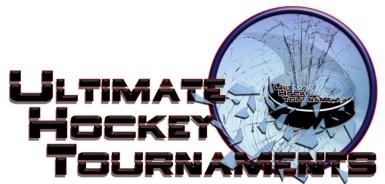                                                       Peewee Red Division		    Tournament FormatFour team with each team playing 3 preliminary round games. At that conclusion, 1st plays 2nd place for the Championship.  The 3rd and 4th place teams play in a consolation game. Standings		Game Results	TeamPoints Gm1Points Gm2Points Gm3Total PointsTiebreakersSt. Peters Spirit (kemp), MO.0224Des Moines Jr. Bucs Blue (ferrari), IA.2226Omaha Hockey, NE.2002Appleton Hockey, WI.0000Fri 7:25 7:25PmPmDells Poppy RinkDells Poppy RinkSpirit (kemp)	Spirit (kemp)	1vs.vs.vs.Bucs BlueBucs BlueBucs Blue6Fri  8:35 8:35PmPmDells Poppy RinkDells Poppy RinkOmahaOmaha7vs.vs.vs.AppletonAppletonAppleton2Sat10:30 10:30 AmAmSauk Prairie RinkSauk Prairie RinkBucs BlueBucs Blue3vs.vs.vs.OmahaOmahaOmaha2Sat11:4011:40AmAmSauk Prairie RinkSauk Prairie RinkSpirit (kemp)Spirit (kemp)4vs.vs.vs.AppletonAppletonAppleton0Sat  3:15  3:15PmPmDells Poppy RinkDells Poppy RinkAppletonAppleton2vs.vs.vs.Bucs BlueBucs BlueBucs Blue8Sat  4:25  4:25PmPmDells Poppy RinkDells Poppy RinkOmahaOmaha1vs.vs.vs.Spirit (kemp)Spirit (kemp)Spirit (kemp)2HOMEHOMEHOMEAWAYAWAYAWAYAWAYSundaySunday   9:45   9:45AmAmSauk Prairie Rink3rd Place OmahaOmahaOmaha4th Place 4th Place     Appleton                                           Consolation    Appleton                                           Consolation    Appleton                                           Consolation    Appleton                                           ConsolationSunday    Sunday       9:10   9:10AmAmDells Poppy Rink1st Place Des Moines    3-1Des Moines    3-1Des Moines    3-12nd Place2nd Place2nd PlaceSpirit                                             ChampionshipSpirit                                             ChampionshipSpirit                                             Championship